Katecheza 37  W każdą niedzielę cieszymy się zmartwychwstaniem Jezusa.Dowiesz się:- dlaczego niedziela jest dniem świętym    - jak powinniśmy przeżywać niedzieli jako dnia świętego.Niedziela – pierwszy dzień tygodniaZdarza się też, że w wielu kalendarzach znajduje się ona na końcu tygodnia, ale nie są to kalendarze religijne. Niedziela pamiątką zmartwychwstania Jezusa Zapoznajcie się z fragmentem Pisma Świętego o wydarzeniu, które sprawiło, że niedziela jest w tygodniu wyjątkowym dniem. „A pierwszego dnia po szabacie, wczesnym rankiem, gdy jeszcze było ciemno, Maria Magdalena udała się do grobu i zobaczyła kamień odsunięty od grobu. Pobiegła więc i przybyła do Szymona Piotra i do drugiego ucznia, którego Jezus kochał, i rzekła do nich: «Zabrano Pana z grobu i nie wiemy, gdzie Go położono». Wyszedł więc Piotr 
i ów drugi uczeń i szli do grobu. Biegli oni obydwaj razem, lecz ów drugi uczeń wyprzedził Piotra i przybył pierwszy do grobu. A kiedy się nachylił, zobaczył leżące płótna, jednakże nie wszedł do środka. Nadszedł potem także Szymon Piotr, idący za nim. Wszedł on do wnętrza grobu i ujrzał leżące płótna oraz chustę, która była na Jego głowie, leżącą nie razem z płótnami, ale oddzielnie zwiniętą na jednym miejscu. Wtedy wszedł do wnętrza także i ów drugi uczeń, który przybył pierwszy do grobu. Ujrzał i uwierzył. Dotąd bowiem nie rozumieli jeszcze Pisma, [które mówi], że On ma powstać z martwych”. (J 20,1-9) 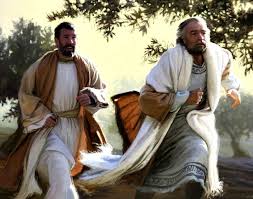 Odpowiedz na pytania:Kto pierwszy przybył do grobu Pana Jezusa? – Co zobaczyła przy grobie Maria Magdalena? – Komu Maria Magdalena oznajmiła wiadomość o pustym grobie? – Co zrobili Piotr i Jan? – Jak zachowali się przy grobie?  „pierwszy dzień po szabacie” -  szabat to sobotaJezus zmartwychwstał w nocy z soboty na niedzielę. Dlatego niedziela jest dla wszystkich wierzących dniem największej radości. Pan Jezus zmartwychwstaniem otworzył nam drogę do nieba, czyli do szczęścia z Bogiem na zawsze. Właśnie dlatego niedziela jest dniem świętym.Msza Święta – spotkanie ze Zmartwychwstałym JezusemGdy Pan Jezus wstąpił do nieba, Jego uczniowie nadal spotykali się w każdą niedzielę na pamiątkę Jego zmartwychwstania.Każda niedziela  dla nas dniem świętym. Tego dnia Pan Jezus zmartwychwstał
 i chce razem z nami świętować to wielkie wydarzenieJak spędzamy każdą niedzielę:- idziemy na spotkanie z Jezusem do kościoła- uczestniczymy we Mszy Świętej- spędzamy czas  z rodziną- odwiedzamy rodzinę- odpoczywamyWyraź radość, że możemy świętować niedzielęOto jest dzień, który dał nam Pan! Weselmy się i radujmy się w nim! Oto jest dzień, Oto jest dzień, który dał nam Pan! - link   https://www.youtube.com/watch?v=xVkSxl0EaTsWykonaj zadania z zeszytu ćwiczeń